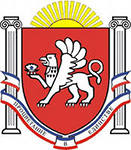 АДМИНИСТРАЦИЯ Скворцовского СЕЛЬСКого поселенияС И М Ф Е Р О П О Л Ь С К О Г О    Р А Й О Н АР Е С П У Б Л И К И   К Р Ы М ПОСТАНОВЛЕНИЕ№7315.06.2017 г. 	                                                 				      с. СкворцовоО назначении временнойобслуживающей организации дляоказания услуг по содержанию иремонту общего имущества вмногоквартирных домах	В соответствии с Федеральным законом от 06.10.2003 № 131-ФЗ «Об общих принципах организации местного самоуправления в Российской Федерации», положениями  Жилищного кодекса Российской Федерации, Правил проведения открытого конкурса по отбору управляющей организации для управления многоквартирным домом, утвержденных постановлением Правительства Российской Федерации от 06.02.2006 №75,  рассмотрев письмо директора МУП "ЖКП Скворцово» о невозможности исполнять условия договора,  в целях обеспечения проведения открытого конкурса по отбору управляющих организаций для многоквартирных домов,  а также для непрерывного  оказания жилищно-коммунальных услуг, обеспечения благоприятных и безопасных условий проживания граждан, надлежащего содержания общего имущества в многоквартирном доме, руководствуясь Уставом МО Скворцовское сельское поселение Симферопольского района Республики Крым, администрация Скворцовского сельского поселенияПОСТАНОВЛЯЕТ:	1. Назначить МУП "ЖКП Скворцово" временной обслуживающей организацией для осуществления обслуживания (выполнения работ) по содержанию и ремонту общего имущества в многоквартирных домах, указанных в Приложении к настоящему постановлению, на период подготовки и проведения конкурса по отбору управляющих организаций для управления многоквартирными домами с 01 июля 2017года и до момента заключения договора управления многоквартирными домами по результатам конкурса.	2. Специалистам администрации осуществить подготовку по проведению открытого конкурса по отбору управляющих организаций для управления многоквартирными домами, адреса которых указаны в Приложении к настоящему постановлению, в срок до 01 сентября 2017 года.	3. Уровень размера платы за содержание и ремонт жилого помещения, на период действия временной обслуживающей организации, применять на уровне, ранее действовавший, указанному в Приложении к настоящему постановлению.	4. Временной обслуживающей организации МУП "ЖКП Скворцово» довести до сведения собственников помещений и нанимателей жилых помещений о назначении временной обслуживающей организации для оказания услуг по содержанию и ремонту общего имущества в многоквартирных домах муниципального жилищного фонда, проживающих в многоквартирных домах, указанных в Приложении к настоящему постановлению, что оплату за предоставленные жилищно-коммунальные услуги с 01.07.2017 года необходимо производить по квитанциям МУП "ЖКП Скворцово».	5. Настоящее постановление подлежит официальному обнародованию, размещению на информационном стенде администрации Скворцовского сельского поселения, официальном сайте в сети «Интернет»  и вступает в силу с момента обнародования.  	6. Контроль над исполнением настоящего постановления оставляю за собой.Глава администрации Скворцовского сельского поселения		                                            Р.Ю.ДермоянПриложение к постановлению администрации Скворцовского  сельского поселения от 15.06.2017 № 73Перечень многоквартирных домов,переходящих на временное обслуживание к МУП "ЖКП Скворцово"                с 01 июля 2017 годаГлава администрации Скворцовского сельского поселения		                                            Р.Ю.Дермоян№п/пАдрес МКДРазмер платы засодержание и ремонтжилого помещения (руб/кв.м)1с.Скворцово, ул.Целинная,135,752с.Скворцово, ул.Целинная,145,753с.Скворцово, ул.Микрорайон,15,734с.Скворцово, ул.Калинина,707,89